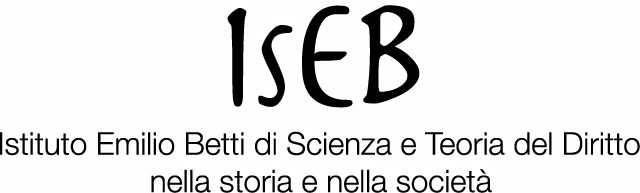 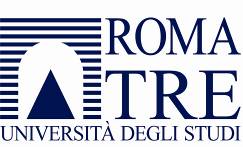            Dipartimento di Giurisprudenza		ConvegnoLa formazione del giuristaDipartimento di Giurisprudenza – Università Roma Tre 19-20 gennaio 2017 – Sala del ConsiglioGiovedì 19 gennaio ore 10.30 Saluti	Mario Panizza – Rettore Università Roma TreGiovanni Serges – Direttore del Dipartimento di Giurisprudenza Università Roma TrePresiede Franco Modugno – Corte Costituzionale Beatrice Pasciuta – Università di PalermoLe ragioni di un convegno	Antonio Banfi – Università di BergamoFine di un amore? A proposito del crollo delle iscrizioni ai corsi di Giurisprudenza Tommaso Greco – Università di Pisa	L’orizzonte del giurista tra autonomia ed eteronomiaMaria Rosaria Marella – Università di PerugiaPer un’introduzione allo studio del diritto: costruire le competenze di baseFederigo Bambi – Università di Firenze Leggere e scrivere il diritto * * *h. 15.00 Ripresa dei lavoriPresiede Massimo Brutti – Università Roma SapienzaVincenzo Zeno-Zencovich – Università Roma Tre Tra enciclopedismo giuridico e specializzazione estrema: un modello da aggiornare o da rifondare?Emanuele Conte – Università Roma TreEducation vs. training* * *Salvatore Saija – Ufficio del Massimario CassazioneVerso la magistraturaGiovanni Pascuzzi – Università di Trento	Verso l’avvocatura e il notariatoMargherita Ramajoli – Università Milano BicoccaVerso le carriere amministrativeVenerdì 20 gennaioh. 9.00Presiede Antonio Padoa Schioppa – Università Milano StataleGiovanni Pitruzzellla – Presidente dell’Autorità garante della concorrenza e del mercatoOltre le professioni giuridiche: nuove funzioni del giurista nella società del terzo millennioSalvatore Sica – Presidente della Scuola Superiore dell’AvvocaturaPer un nuovo giurista tra sapere, saperi e saper fareGiorgio Resta – Università Roma TreUscire dall’isolamento: la cultura del giurista oltre i confini settoriali e le dimensioni nazionalih. 10.30  Tavola rotondaAnna Azzalin (CNSU) – Carla Barbati (CUN) – Gio-vanni Luchetti (Conf. Direttori di Giurisprudenza) – Marco Mancini (MIUR) – Maurizio Ricci (CASAG) – Giampaolo Parodi (Ministero della Giustizia) – Alberto Stancanelli (Presidenza Consiglio dei Ministri) – Gianfranco Viesti (Università di Bari)Interventi di replica